The Grove Primary Academy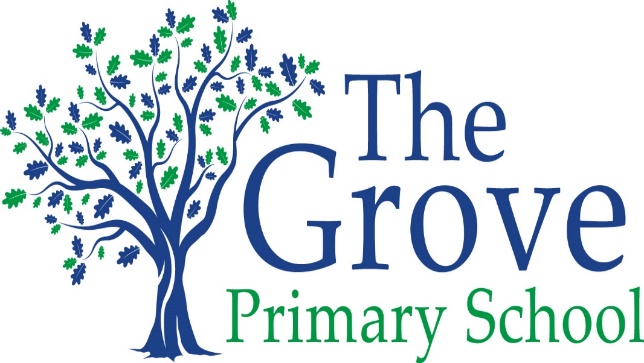 Every Child, Every Challenge, Every DayHigh aspirations, Diversity, ResilienceStatement of the Intent, implementation and Impact of our Curriculum – Physical EducationMay 2020-21The Intent, implementation and Impact of our Curriculum- PSHCEIntent 
Through our PSHCE (Personal, Social, Health and Citizenship Education) curriculum and School Values (High Aspirations, Resilience and Diversity) we aim to equip all children with the knowledge, understanding, skills, values and attitudes they need to ensure they are ready for the next stage in their lives. Our aspiration is that all children will develop the qualities and attributes they need to thrive as individuals, family members and members of the local and global society in which they live. We seek to do this by fostering a culture in which positive mental health awareness is promoted. We also aim to create an environment where children feel confident, are resilient, able to identify and manage risks and can make informed choices with an understanding of what influences their decisions. Through opportunities to enhance their moral, social and cultural development, the children will learn to cooperate, communicate, evaluate, reflect, decide and manage their emotions.ImplementationPSHCE is taught through a combination of cross-curricular and discrete learning but also being mindful to ensure we are responsive to emerging needs of our children and the community. We use the Jigsaw programme of teaching materials to support our delivery of the curriculum and this ensures both coverage and continuity of skills progression. To enhance our curriculum further we also provide enrichment activities such as Feeling Good Week and Anti-Bullying Week. Our curriculum is further supported by workshops, visits and charity events. Our School Values (High Aspirations, Resilience and Diversity) are woven through all we do. We also consider British values when delivering our PSHCE curriculum; for example, discussing the importance of tolerance and respect. Children are engaged in PSHCE learning through a range of activities which might include scenario based discussions, Circle Time, drama and video/pictorial stimuli. We seek to inspire learners’ curiosity about the world around them through a variety of different activities which teach them about themselves as well as the world around them. Whole school, phase and class assemblies serve to further support the curriculum. Learners are encouraged to record their PSHCE learning, where appropriate, through a variety of media including being able to articulate their learning verbally. At The Grove we hope that learners are proud of their achievements and that all pupils have the opportunity to experience success. ImpactWe have high aspirations at The Grove and expect all children to reach at least age related expectations or for some, make excellent progress from individual starting points.As confident, resilient and healthy individuals, PSHCE learners at The Grove will:demonstrate their understanding of healthy lifestyles (both physical, mental and emotional health)manage risks and make informed choices to keep themselves safemanage change, including puberty, transition and lossdevelop and maintain a variety of healthy relationships by managing emotions and respecting equality and diversityrecognise and respond to risky or negative relationships and ask for helpdemonstrate respect for self and others and understand the importance of responsible behaviours and actionsrecognise their rights and responsibilities as members of families, other groups and ultimately as citizensrespect diversity, equality and the environment and how to be a productive member of diverse communitydemonstrate an understanding about where money comes from, how to manage it effectively and the part that it plays in people’s lives.